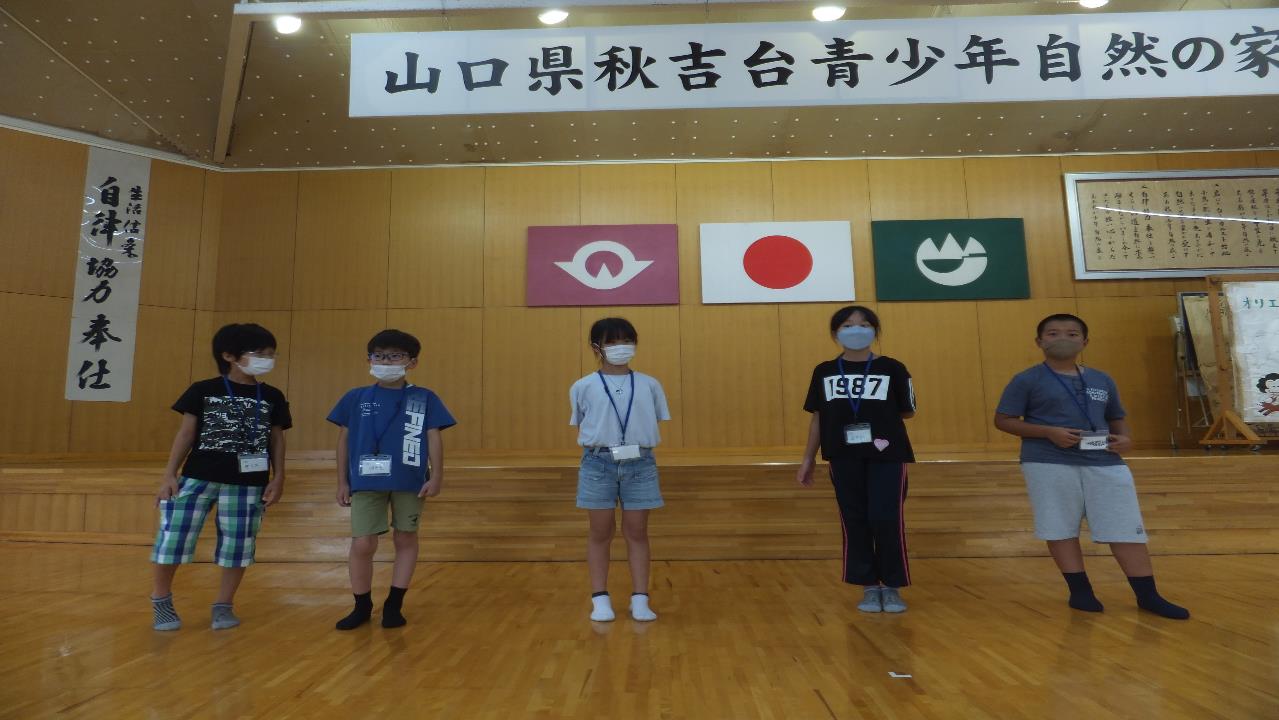 こちらは班ごとに自己紹介をしています。みんな緊張しています。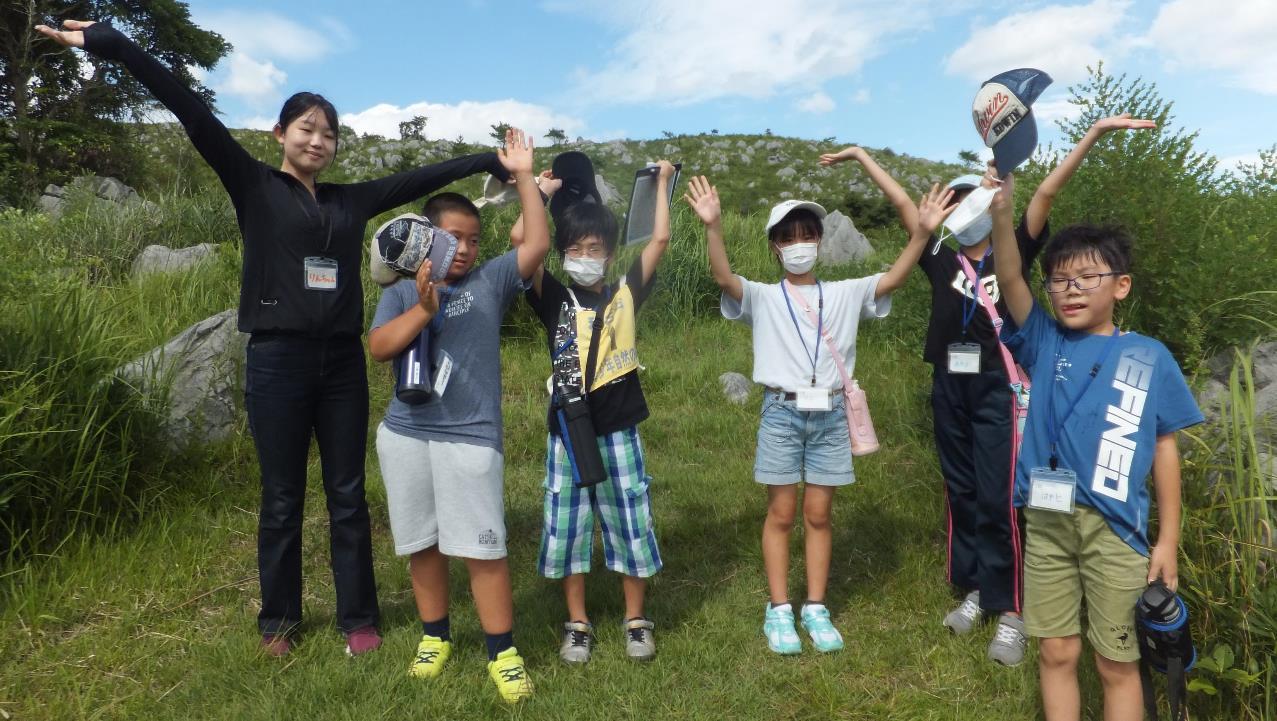 こちらは研修内容のスコアオリエンテーリングの写真です。みんな暑い中、よく頑張りました。